General RequirementsSupplierThe supplier must have obtained the ISO 9001:2015 standardThe supplier must demonstrate its experience by providing the information regarding of test equipment installed in other PTI inspection centres. Previous experience in Georgia will be well valued.The supplier must guarantee the after sales service (calibrations if necessary, maintenance, repairing and spare parts supplying) during all the “Premium Rezidence” contract.The supplier must be able to calibrate (or train “PR” staff, provide the manuals) the following equipment (and provide standard elements):Petrol exhaust gas analyserDiesel exhaust gas analyser Head light testerSide slip testerShock absorber testerRoller brake tester (including scale)The supplier will provide:Technical and operational manualsPreventive maintenance instructionsCalibration instructions & Full equipment, software, keys In service checks instructions Test EquipmentAll testing equipment offered in this RFP shall be accurate, reliable, and built to good engineering standards and incorporate the most up to date safety features.Certificates (Certificates /declaration - in case of European equipment) of conformity to the European CE standards or to Swiss, Canadian, American or Japanese standards.All test equipment offered must be already installed in other inspection centres with good results in terms of reliability and accuracy.The data measured by the following equipment shall be automatically transmitted to the central server in a corresponding format and protected from interference or inspection and/or control of the inspector:Petrol exhaust gas analyserDiesel exhaust gas analyser Roller brake tester (including scale)All test equipment offered will be able to carry out inspections as indicated in Decree N510 and Decree N511 of the Government of Georgia (December 1, 2017) (Appendix #4). In the proposal, the supplier will attach a document guaranteeing this point.SoftwareThe software proposed by the supplier will be able to perform inspections as indicated in Decree N510 and Decree N511 of the Government of Georgia (Appendix #4). In the proposal, the supplier will attach a document guaranteeing this point.This software has to have connection to send the data measured to other software (TCP-IP protocol, xml, file exchange…)The supplier has to explain the characteristics of this software, including communications and operational.Equipment per Test LaneThe equipment per test lane will be:Light vehicles test laneHead light tester rail mountedPetrol exhaust gas analyser  with RPM measuring deviceDiesel exhaust gas analyser with oil temperature and RPM measuring deviceSide slip testerShock absorber testerRoller brake tester with scalePlay detectorPit or liftHydraulic / pneumatic lifting jackWheel protector depth meterWheel supporting wedgesLow voltage inspection lightCrowbarMeasuring tapeManometerUniversal vehicles test laneHead light tester rail mountedPetrol exhaust gas analyserDiesel exhaust gas analyser with oil temperature measuring deviceSide slip testerShock absorber testerRoller brake tester with scalePlay detectorPit or liftHydraulic / pneumatic lifting jackWheel protector depth meterWheel supporting wedgesLow voltage inspection lightCrowbarMeasuring tapeManometerUniversal mobile unitHead light testerPetrol exhaust gas analyserDiesel exhaust gas analyser with oil temperature measuring deviceSide slip testerShock absorber testerRoller brake tester with scalePlay detectorHydraulic / pneumatic lifting jackWheel protector depth meterWheel supporting wedgesLow voltage inspection lightCrowbarMeasuring tapeManometerDecelerometerNoise meterOfficePower generatorThe equipment per inspection centre will be:DecelerometerNoise meterTemperature Gun Infrared ThermometerSteering gap measurerPedal force meterGlass transparency meterManometer set for HVTahograph /speed limiter tester (Where Universal test lane exists)Air compressorNOTE: regarding shock absorber testers, in this first phase, only frames and covers will be installed. Shock absorbers will be installed afterwards if needed. The shock absorber’s test equipment price indicated in this proposal will not be modified by the supplier during the next 3 years.StagesStagesThe test equipment will be installed in the inspection centres in 3 different stages per test lane:Stage1:Head light testerPetrol exhaust gas analyserDiesel exhaust gas analyser with oil temperature measuring deviceStage 2:Side slip testerShock absorber testerRoller brake tester with scaleStage 3:Play detector or LiftHardwareEvery stage will be supplied with cabinet and hardware. This hardware will be:Computer with keyboard and a mouseTouch monitorThe minimum requirements for this hardware will be:Computer:Windows 10i5 processor or similar4 Gb RAMHDD 500 Gb 6 USB ports2 COM serial ports1 PCI Express slot1 Ethernet portNumber of inspection centres and test lanesLOT N1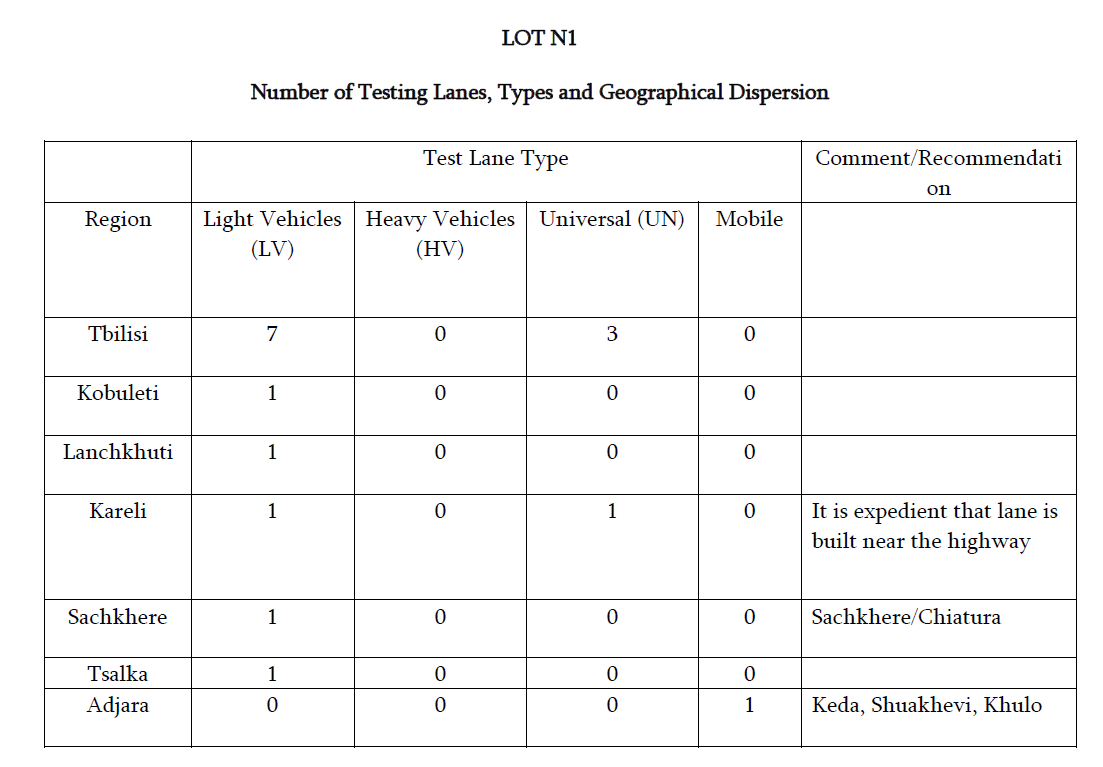 LOT N2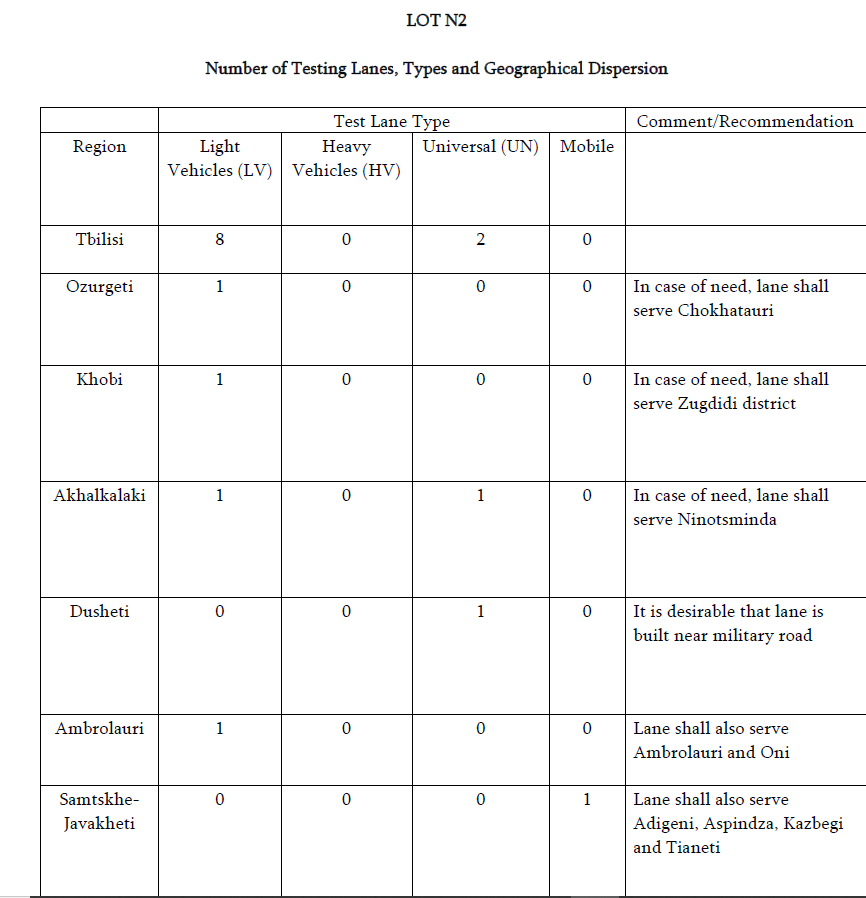 LOT N3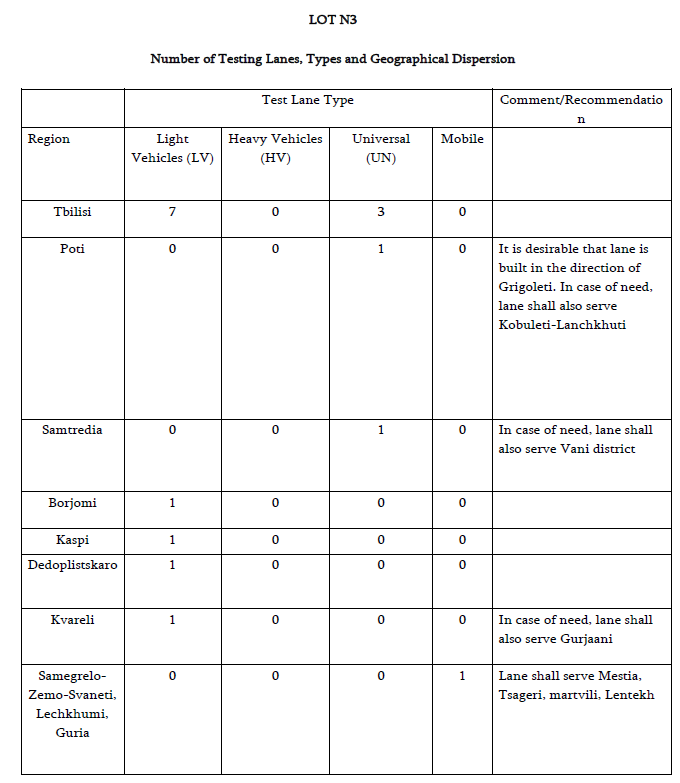 Test Equipment SummarySee quantities appendix #3. NOTE: In orange, number of test lanes per city. In “Others”, one set per inspection centre.LV Pit: Light vehicles test lane with pitLV Lift: Light vehicles test lane with liftUniversal + Extr. +Lift: Universal test lane with a roller brake tester with extrapolation method (ISO 21069) and liftOthers: other test equipmentMobile Unit: Universal mobile unitTest Equipment technical requirementsSome variations in the Test Equipment requirements (except Government of Georgia requirements) could be accepted if are properly justified by the supplier.After sales / Maintenance contractThe supplier will offer an after sales and maintenance contract indicating:Duration of the contractResourcesFacilities, vehicles,…Staff (indicating if a branch or a dealer)Prices of new test equipment and their evolution during all the contractPrices of the main spare parts and their evolution during all the contractAll prices related with the maintenance contractResponse times in case of failureMaximum time to attend the failureMaximum time to solve the failureCalibration pricesWarranty period / Warranty conditions The nearest Official Dealer/partner – service providerAS staff/technicians certificates and proof documents of qualificationBuffer stock of spear parts volumeFinancial offersLeasingThe supplier will indicate leasing conditions if available. Lease term: minimum 5 years maximum 10 years. Other In case the supplier has other credit terms, these will be included in the proposal. Test EquipmentTechnical requirementsHead light tester rail mountedIn accordance with the provisions for the setting of headlights of motor vehicles (Directive 76/756/EEC)The light/dark boundary must be easily recognisable in daylight (without direct sunlight)Rail length: 2,5mHeight range: 0,5 – 1,22 mAutonomy : 10hRabattement : -6/+6 %Lateral : -10/+10 %Yall angle : -90/+90°Roll angle : -90/+90°Intensity : lux 0/200lx - Candela 0/125000cdAccuracy : Lux 5%Petrol exhaust gas analyserIn accordance with Directive 2004/22/EC of the European Parliament and of the CouncilMeasurement of CO, HC and LambdaRPM measurementCO measurement range: 0 – 15 Vol%CO measurement accuracy: 0,01CO measurement resolution: 0,01HC measurement range: 0 – 2000 ppm (hexane), 0-4000 ppm (propane) HC measurement accuracy: 15 ppmHC measurement resolution: 0,1 ppmLambda measurement range: 0,5 – 9,99Lambda measurement accuracy: 0,01Lambda measurement resolution: 0,001Diesel exhaust gas analyser with oil temperature measuring deviceMeasurement of smoke opacityRPM measurementEngine temperature measurementOpacity measurement range: 0 – 100%Absorption coefficient range : 0 – 9,9 m-1RPM measurement range: 500 – 8000 rpmOil temperature: 0 – 150ºCSide slip tester (Light vehicles)Minimum axle load: 2,6 tEC ApprovalMeasurement range: 0 – 20 m/kmSide slip tester (Installed in Universal test lanes)Minimum axle load: 15 tEC ApprovalMeasurement range: 0 – 20 m/kmShock absorber tester (Light vehicles)Minimum test axle load: 2 tMinimum axle load (pass): 2,5 tEC ApprovalShock absorber tester (Universal test lanes)Minimum test axle load: 2 tMinimum axle load (pass): 16 tEC ApprovalRoller brake tester with scale (Motorbikes)Weighing devicePermissible axle load: 1 tTest speed: approx. 5 km/hDrive power: 2,5 kWMeasurement value display: 0 – 3 kNPlastic coated roller surfaceRoller brake tester with scale (Light vehicles)Weighing devicePermissible axle load: 5tTest speed: approx. 5 km/hDrive power: 2 x 4 kWMeasurement value display: 0 – 6 kNPlastic coated roller surfaceRoller brake tester with scale (Heavy vehicles)Weighing devicePermissible axle load: 18 tTest speed: approx. 3 km/hDrive power: 2 x 11 kWMeasurement value display: 0 – 40 kNPlastic coated roller surfaceMust comply with ISO 21069-1 (3 sensors - 1 point calculation method).Minimum lift height: 200 mmPlay detector (Light vehicles)Minimum axle load: 2,6 t4 movements (longitudinal and transversal)Play detector (Heavy vehicles)Minimum axle load: 15 t4 movements (longitudinal and transversal)Minimum longitudinal and transversal movement: 95 mm,Movement speed: from 5 cm/s to 15 cm/sLiftMinimum length: 3,9 m (doesn’t include ramp length)No parts of the lifting platform shall be raised above the line surface at more than 25 mmMinimum height lifting: 1,4 mMinimum width between the inner platform edges: 0,7 mMinimum width between the outer platform edges: 2,1 mMinimum safe carrying capacity: 3,5 tAxle lifting jack with minimum recommended carrying capacity: 2,6 tMinimum jack lifting height: 450 mmHydraulic / pneumatic lifting jack (Light vehicles)Safe carrying capacity:  2,6 tMinimum jack lifting height: 450 mmHydraulic / pneumatic lifting jack (Heavy vehicles)Safe carrying capacity: 15,0 tMinimum jack lifting height: 450 mmWheel protector depth meterMinimum measuring distance: 2,5 mmResolution: 0.1 mmWheel supporting wedges4 unitsFor heavy vehiclesLow voltage inspection lightLess than 36VExternal protectionCable shall not be in contact with the floorCrowbarMeasuring tapeEOBD readerComplying with Spanish regulationsGas Leak detectorAble to detect LPG/CNG/LNG. ManometerMeasurement range: 0 - 12 barsDecelerometerMeasurement range: - 15 to +15 m/s2While non continuous measurement must record/store measurements at least 10 times per secondNoise meterClass II sound level meterInfrared thermometerMinimum range: 50ºC to 120ºCSteering gap measurerResolution: less than 1ºGlass transparency meterMeasurement range: from less than 35% to more than 80%Speed limiter testerResolution: 1 km/hMeasurement range: 10 km/h – 160 km/hDetermination of k value